Year 5 Homework  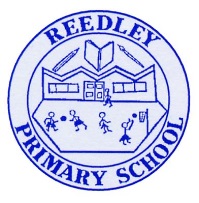 Date homework set: 10.11.22To be returned to school by: 15.11.22 Talking Topic (10 minutes)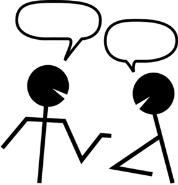 To discuss the following topic:“What is Remembrance Day?”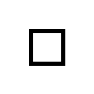 Tick when you have completed this task.Maths (10 minutes)Complete the following:What are the factors of: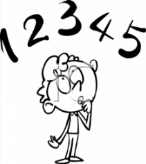 102022List the common factors of these three numbers. Tick when you have completed these tasks.Writing (10 minutes)Write a diary entry as Mr Evans after Nick stole the biscuits. Spellings:Learn these spellings:Can’tHaven’t She’ll He’ll Wouldn’tInclude them in your writing.Tick when you have completed this task.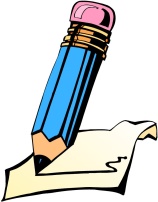 